МБОУ СОО «Школа № 15» пос. Биракан                                                                                                 УТВЕРЖДАЮ                                              Директор МБОУ СОО	                                                «Школа №15»	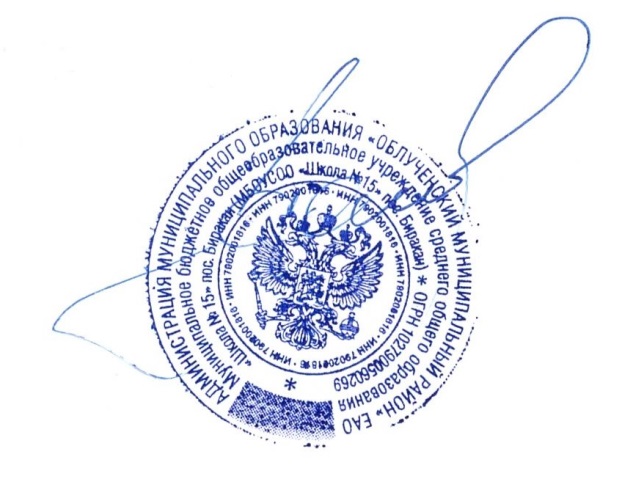 пос. Биракан«28» мая 2021г.                                    Е.Р.КаменскийПрограмма«Юный патриот России»по организации отдыха детей МБОУ СОО «Школа № 15» пос. Бираканв лагере дневного пребывания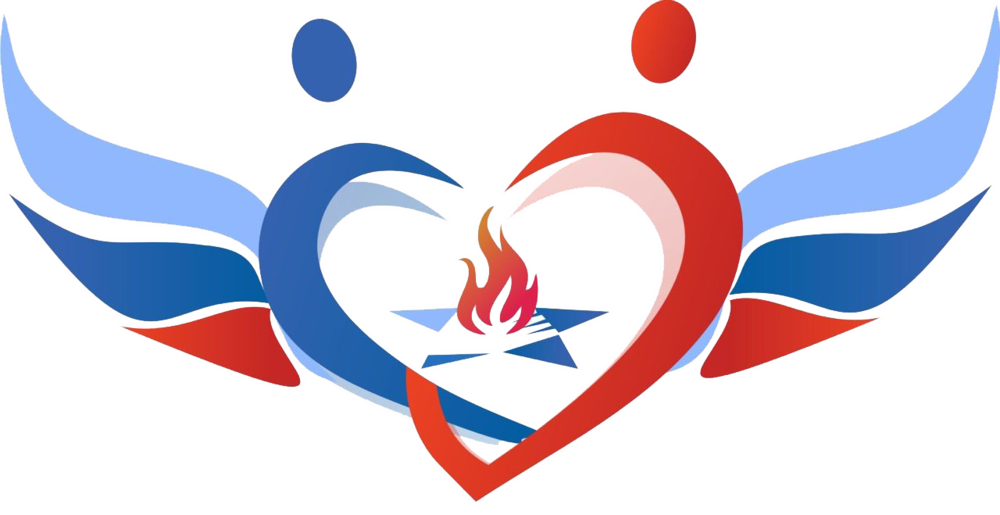 Составители:Лапенкова Ирина ВасильевнаКаменская Анна АнатольевнаТаблова Анастасия СергеевнаСмолянская Любовь АндреевнаЗемкина Анастасия Александровна2021 год, пос. БираканПояснительная запискаПо-настоящему сильным растёт тот человек, который силён духом, который умеет любить и уважать свою Родину, своих близких, другого человека.Летние каникулы составляют значительную часть свободного времени детей. Этот период как нельзя более благоприятен для развития их творческого потенциала, совершенствования личностных возможностей, приобщения к национальным ценностям, вхождения в систему социальных связей, воплощения собственных планов, удовлетворения индивидуальных интересов в личностно значимых сферах деятельности. «В воспитании нет каникул» - эта педагогическая формула стала правилом для организаторов каникулярных дней и, особенно, летних месяцев отдыха школьников.	Специфика воспитательной работы в летнее время заключается в том, что в этот момент педагоги могут уделять гораздо больше внимания творческой, нравственной, спортивной и организаторской деятельности, расширяя тем самым кругозор ребёнка.К числу важных условий воспитания детей во время летних каникул относится природная и социальная среда – всё то, что окружает ребёнка во время отдыха. Поэтому не стоит забывать о духовно – нравственном и гражданско-патриотическом воспитании школьников, о бережном отношении к окружающему миру, о чутком отношении к своим родным местам. Изучение истории родного посёлка, области, исторических мест своей малой родины не в школьном кабинете, а летом, не навязчиво, в игровой форме, играют немаловажную роль в развитии и воспитании ребят. Через материал, изучаемый с учащимися можно воспитывать нравственные, патриотические чувства к Отечеству, родному посёлку, школе, окружающим людям. 	Эти функции выполняет летний лагерь с дневным пребыванием детей. За несколько месяцев до начала работы лагеря проводится большая подготовительная работа.	Ежегодно для обучающихся, проводится оздоровительная смена в лагере дневного пребывания на базе МБОУ СОО «Школа № 15» пос. Биракан. Обязательным является вовлечение в лагерь детей из неблагополучных семей, опекаемых, ребят из многодетных и малообеспеченных семей. Для того чтобы отдых сделать полноценным была разработана программа.	Основная идея программы предусматривает организацию летнего отдыха и оздоровления детей в условиях лагеря дневного пребывания. Принимая во внимание эмоционально – психические перегрузки ребенка в школе и семье, перед воспитателями стоит цель организации эффективной оздоровительной работы с детьми.	Деятельность программы способствует не только укреплению и сохранению здоровья учащихся, но играет важную роль в духовно- нравственном, патриотическом воспитании подрастающего поколения. Одна из воспитательных функций образования направлена на формирование гражданственности, трудолюбия, нравственности, уважения к правам и свободам человека, любви к Родине, к семье, к природе.	 Воспитателями в лагере работают квалифицированные педагоги из числа учителей школы. Решению поставленных задач помогают условия, созданные в школе для работы лагеря: игровые комнаты, спортивный зал,спортивная площадка, библиотека.	Центром воспитательной работы лагеря является ребёнок и его стремление к реализации. Пребывание здесь для каждого ребенка – время получения новых знаний, приобретения навыков и жизненного опыта. Программа деятельности летнего лагеря ориентирована на создание социально значимой психологической среды, дополняющей и корректирующей семейное воспитание ребенка. Программа универсальна, так как может использоваться для работы с детьми из различных социальных групп, разного возраста, уровня развития и состояния здоровья.Программа включает в себя патриотическое воспитание школьника, но объединяет различные направления оздоровления, образования, воспитания в условиях лагеря.Основная идея программы«Юный патриот России» - представление возможностей для раскрытия творческих способностей ребенка, патриотическое воспитание, создание условий для самореализации потенциала детей в результате общественно полезной деятельности. Программа ориентирована на работу в разновозрастном детском коллективе.Формируя воспитательное пространство лагеря, в основу организации смены закладывается легенда лагеря, согласно которой все дети, посещающие лагерь, становятся участниками длительной сюжетно-ролевой игры со своими законами и правилами.	Данная программа по своей направленности является комплексной, т. е. включает в себя разноплановую деятельность, но основной упор ложится на патриотическое воспитание детей, объединяет различные направления оздоровления, отдыха и воспитания подростков. По продолжительности программа является краткосрочной, т. е. реализуется в период летних каникул.Программа разработана с учётом следующих законодательных нормативно-правовых документов:- Конституция РФ;-Закон РФ «Об образовании»;- Федеральный закон «Об основных гарантиях прав ребенка в Российской Федерации» от 24.07.1998 г. № 124-ФЗ;- Трудовой кодекс Российской Федерации от 30.12.2001 г. №197 – ФЗ;- Об утверждении порядка проведения смен профильных лагерей, с дневным пребыванием, лагерей труда и отдыха. Приказ Минобразования РФ от 13.07.2001 г. № 2688;Цели и задачи программы:Цель:   Создание благоприятных условий для полноценного отдыха, оздоровления и социализации детей, развития стержневых качеств личности гражданина и патриота через включение в активную общественно значимую и личностно привлекательную деятельность военно-патриотической направленности.Задачи: 1.	Обеспечить комплекс условий, способствующих сохранению и укреплению здоровья детей и подростков в летний период. 2.	Создать условия для самореализации детей в различных видах активной деятельности посредством вовлечения в туристско-краеведческие военно-патриотические игры, соревнования и проекты.3.	Способствовать формированию ответственного отношения к истории родной страны, к ее культурному наследию, к обычаям и традициям народов, населяющих Российскую Федерацию.4.	Способствовать воспитанию у детей командного духа, атмосферы взаимовыручки и товарищества, приобретению навыков военного и походного дела через организацию КТД и военно-прикладных игр патриотического содержания. 5.	Организовать сотрудничество детей и взрослых на основе самоуправления. 6.	Создать условия для активного занятия физическими упражнениями, спортом и туризмом.Принципы программы.Программа летнего оздоровительного лагеря с дневным пребыванием детей опирается на следующие принципы:1. Принцип гуманизации отношенийПостроение всех отношений на основе уважения и доверия к человеку, на стремлении привести его к успеху. Через идею гуманного подхода к ребёнку, родителям, сотрудникам лагеря необходимо психологическое переосмысление всех основных компонентов педагогического процесса.2. Принцип соответствия типа сотрудничества психологическим возрастным особенностям учащихся и типу ведущей деятельностиРезультатом деятельности воспитательного характера в летнем оздоровительном лагере является сотрудничество ребенка и взрослого, которое позволяет воспитаннику лагеря почувствовать себя творческой личностью.3. Принцип демократичностиУчастие всех детей в мероприятиях с целью развития творческих способностей.4. Принцип дифференциации воспитанияДифференциация в рамках летнего оздоровительного лагеря предполагает:· отбор содержания, форм и методов воспитания в соотношении с индивидуально-психологическими особенностями детей;· создание возможности переключения с одного вида деятельности на другой в рамках дня;· взаимосвязь всех мероприятий в рамках тематики дня;· активное участие детей во всех видах деятельности.5. Принцип творческой индивидуальностиТворческая индивидуальность – это характеристика личности, которая в самой полной мере реализует, развивает свой творческий потенциал.6. Принцип комплексности оздоровления и воспитания ребёнкаДанный принцип может быть реализован при следующих условиях:· необходимо чёткое распределение времени на организацию оздоровительной и воспитательной работы;· оценка эффективности пребывания детей на площадке должна быть комплексной, учитывающей все группы поставленных задач.7. Принцип гармонизации сущностных сил ребёнка, его интеллектуальной, физической, эмоционально-волевой сфер с учётом его индивидуальных и возрастных особенностей.Этот принцип может быть реализован при следующих условиях:· вариантности выбора способа реализации в различных видах деятельности;· сочетания форм работы, учитывающих возрастные особенности детей;· постоянной коррекции воздействий на каждого ребёнка с учётом изменений, происходящих в его организме и психике.8. Принцип интегративно-гуманитарного подхода.Этот принцип определяет пять «граней»:· грань личностного восприятия («это затрагивает или может затрагивать лично меня»);· грань сопричастности («этого достигли ребята, это им нужно – значит, это доступно и нужно мне»);· грань глобального восприятия («это нужно знать всем – значит это важно и для меня; это относится к общечеловеческим ценностям»);· грань ориентации на консенсус («Я признаю за другим человеком право иметь свою точку зрения, я могу поставить себя на место других, понять их проблемы»);· грань личной ответственности («я отвечаю за последствия своей деятельности для других людей и для природы»).9. Принцип личностного ЯЭтот принцип может быть реализован при следующих условиях:· при развитии детского самоуправления;· при наличии перечня реальных социально-значимых задач, в решении которых может принять участие как каждый ребёнок в отдельности, так и группа.· при наличии системы стимулов, поддерживающих инициативу и самостоятельность детей.10. Принцип уважения и доверия.Этот принцип может быть реализован при следующих условиях:· добровольного включения ребёнка в ту или иную деятельность;· доверие ребёнку в выборе средств достижения поставленной цели, в основном на вере в возможность каждого ребёнка и его собственной вере в достижении негативных последствий в процессе педагогического воздействия;· в учёте интересов учащихся, их индивидуальных вкусов.Место и сроки проведения, условия отдыха и занятости детей и подростков Летний лагерь «Юный патриот России» является лагерем с дневным   пребыванием учащихся МБОУ СОО «Школа № 15» пос. Биракан.Лагерь работает в летнее каникулярное время, в июне месяце. В лагерь принимаются дети из 1 – 4 классов. Особое внимание уделяется детям из малообеспеченных, неполных семей, детям, состоящим на внутришкольном профилактическом учёте и учёте в ПДН, а также детям, находящимся в трудной жизненной ситуации. Обеспечивается двухразовое горячее питание на базе школы. Лагерь работает в течение 18 дней.         Программа «Юный патриот России» объединяет различные направления оздоровления, отдыха и воспитания детей в условиях оздоровительного лагеря, а также предусматривает нестандартную организацию смен, максимальное включение ролевых игр.Все учащиеся школы объединены в один отряд.  Основное направление деятельностиСодержание программы реализуется через следующие направления: спортивно-оздоровительное, содержательно-досуговое, военно-патриотическое,причём спортивно-оздоровительная и содержательно-досуговая деятельность также имеют военно-патриотическую направленность.Военно-патриотическое направление: -организация проектной деятельности социально-значимой и патриотической направленности;-экскурсионная деятельность, -организация деятельности народных творческих и спортивных объединений мастерских «Ремесленный ряд», «Театральная студия», «Мы помним, мы гордимся», «Быстрее, выше, сильнее», «Шашечный клуб». -поисковая деятельность «Война в истории моей семьи», «Летопись посёлка»-Военно-спортивных игр: «Зарница», «Тропа испытаний», «Снайпер».Спортивно-оздоровительное направление: -организация оздоровления детей посредством занятий спортом, развития навыков гигиены, организации полноценного рационального питания, приобщения их к здоровому образу жизни; -профилактика здорового и безопасного образа жизни через проведение игровых программ «Сто затей для ста друзей», социально-значимых акций «Письмо водителю – совет пешеходу» (умею сам – научу другого – сделаем безопасность на улицах нашего посёлка реальностью).-вовлечение детей в активную спортивно-оздоровительную деятельность (спортивно-массовые мероприятия «Там на неведомых дорожках (спортивное ориентирование), «Большие маневры» (спортивное многоборье).Содержательно-досуговое: -организация массовых мероприятий (праздники, игры, конкурсы, шоу – программы, инсценировки)-организация работы пресс-центра экспедиции.  Сведения об участниках проектаЭтапы и сроки реализации программы.I этап. Подготовительный –  март - майЭтот этап характеризуется тем, что за 3 месяца до открытия пришкольного летнего оздоровительного лагеря начинается подготовка к летнему сезону. Деятельностью этого этапа является:-проведение совещаний при директоре и заместителе директора по воспитательной работе по подготовке школы к летнему сезону;-издание приказа по школе о проведении летней кампании;-разработка программы деятельности пришкольного летнего оздоровительного   лагеря с дневным пребыванием детей «Я – патриот России»;-подготовка методического материала для работников лагеря;-отбор кадров для работы в пришкольном летнем оздоровительном лагере;-составление необходимой документации для деятельности лагеря (план-сетка, положение, должностные обязанности, инструкции т.д.)-проведение «Школы вожатых»2 этап – организационный.«С чего начинается Родина? 
С улыбок и слез матерей;
С тропинки, ребятами пройденной, 
От дома до школьных дверей»         В этот период происходит знакомство с лагерем, идёт открытие смены, знакомство с проектом, составление плана действий, проведение и реализация программ, направленных на сплочение коллектива, формируется орган самоуправления, благоустраиваются лагерные помещения и территории.Основные составляющие организационного периода: создание у ребят благоприятного эмоционального настроя (ситуация успеха); помощь каждому ребенку в адаптации к новым условиям; знакомство с правилами и законами жизни в лагере.Задачи этапа:-выявить интересы, склонности и способности детей;-мотивировать на игровое взаимодействие; 3 этап – основной этап проходит под девизом: « Лето – время чудес и открытий,
Время солнца, улыбок, проказ.
Школьный лагерь – одно из событий –
Приготовило лето для нас!»-проведение мероприятий, ориентирующих личность ребёнка на общечеловеческие ценности, включая историю родного края и социум;-создать условия для реализации детьми умений и навыков, полученных в школе, в практической деятельности и получение углубленных знаний в области истории; - патриотические акции;-обеспечить полноценный отдых детей.-спортивные игры и праздники.	Этот период насыщен интеллектуальными и развлекательными мероприятиями, конкурсами, викторинами, акциями, проектами, поэтому данный этап способствует раскрытию и развитию интеллектуальных и творческих способностей учащихся.             Ребята учатся общению друг с другом и окружающей средой. Проводятся различные исследования, диагностику.  4 этап – заключительный.« Лето – целая смена
Мы были как одна семья.
Так быстро время пролетело,
Вы не поверите, друзья»Задачи этапа: -подведение итогов смены;-выработка перспектив деятельности организации;-анализ предложений, внесенных детьми, родителями, педагогами, по деятельности летнего оздоровительного лагеря в будущем.Условия реализации программы.        Основное условие реализации программы: проведение мероприятий по решению поставленных задач.Для успешной реализации программы нужно:педагоги в качестве помощников и консультантов для решения поставленных задач;столовая для осуществления здорового питания;здание школы и пришкольный участок для отдыха;фотоаппарат, видиокамера, канцелярские принадлежности, призы для поощрения;компьютеры для оформления творческих работ; спортивный инвентарь для проведения спортивных мероприятий;методическая литература для проведения мероприятий;музыкальные колонки и флеш карты, для проведения праздников.Методы и формы работы.методы театрализации (знакомит детей с разнообразными сюжетами жизни);методы состязательности (стимулирует поиск, победу над собой, развивает творчество);методы равноправного духовного контакта (отношения между детьми и взрослыми построенные на гуманизме и доверии);методы импровизации (развивает творческую и практическую предприимчивость);методы воспитывающих ситуаций (специально смоделированные ситуации для самореализации, успешности детей);методы музыкотерапии (стимулирует творческий полет мысли, снимает внутреннее напряжение);методы танцевальной терапии (снимает внутреннее напряжение и стимулирует творческое самовыражение)методы игры и игрового тренинга (форма освоения ребенком социального опыта).Содержание программыКадровое обеспечение программы.Предполагаемые результаты.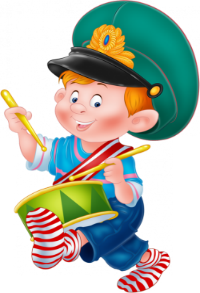 закрепление на практике полученных во время учебного процесса знаний и навыков по военно-прикладным дисциплинам, спорту. формирование позитивной мотивации на предстоящий учебный год через активный отдых и оздоровление в период лагерной смены.самореализация и саморазвитие детей в процессе участия в жизни лагеря, формирование личностных качеств, коммуникативных навыков.повышение имиджа образовательного учреждения.укрепление здоровья детей.развитие у школьников интереса к занятиям физкультурой и спортом.расширение социального опыта.формирование коммуникативных умений, основы правильного поведения, общения, культуры, досуга.вырабатывание навыков ручного и общественно-полезного труда.Формирование осознанного отношения к себе, как к части окружающего мира.Критерии оценки эффективности реализованных мероприятий.Эмоциональное состояние детей;Личностный рост;Физическое и психологическое здоровье;Приобретение опыта общения со сверстниками;Самореализация в творческой и познавательной деятельности;Благоприятный психологический климат в детском и взрослом коллективах;Удовлетворенность детей.Чтобы оценить эффективность данной программы с воспитанниками лагеря проводится постоянный мониторинг по игровой легенде «Путешествие во времени». Ребята – члены поискового отряда, которые проводили раскопки и обнаружили порталы времени, а также карту, на которой показано, когда и в какой время открывается той или иной портал. Таким образом, ребята и педагоги в течение смены являются свидетелями и непосредственными участниками большой игры. В основе игры – маршрутная карта путешествия по ленте времени с планом-заданием для каждого определенного дня.   В карте – 18 пунктов назначения (каждый день смены). Отряд –путешественники во времени со своими названиями, девизами, символикой и атрибутикой, которая обсуждается, выбирается и изготавливается детьми. Отряд, выполняя задания игрового дня, получает «артефакт». По количеству «артефактов» в конце смены определяется победитель. Все воспитанники лагеря на первоначальном этапе – получают личную книжку «Охранный амулет». В неё заносятся все достижения путешественника: выполнение норм ГТО, специальности, которые может получить воспитанник лагеря за работу в творческих мастерских, достижения в туристическом и спортивном кружках: журналист, туртехник, спортсмен, мастеровой, игротехник.  Материально-технический ресурс:Список используемой литературыГригоренко Ю.Н., Кострецова У.Ю., Кипарис-2: Учебное пособие по организации детского досуга в детских оздоровительных лагерях и школе. – М.: Педагогическое общество России, 2002.Гузенко А.П. Как сделать отдых детей незабываемым праздником. Волгоград: Учитель, 2007Нещерет Л.Г. Хочу быть лидером! Выпуск 4 –Н. Новгород: изд-во ООО «Педагогические технологии», 2006.Организация досуговых, творческих и игровых мероприятий в летнем лагере. С.И.Лобачева.Москва: ВАКО, 2007 г.Учебник для вожатого. М.П.Кулаченко – Ростов на Дону: Феникс, 2008.Голубев Н.К. Диагностика и прогнозирование воспитательного процесса. П., 1988.Калениц Т.Н., Кейлина З.А. Внеклассная и внешкольная работа с учащимися. М.,: Просвещение, 1980.Лобачева С.И. Организация досуговых, творческих и игровых мероприятий в летнем лагере. Москва: ВАКО, 2007 г.Радюк Е.А. Игровые модели досуга и оздоровления детей.- Волгоград: Учитель, 2008г.Трепетунова Л.И. и др.  Летний оздоровительный лагерь: массовые мероприятия. – Волгоград: Учитель – 2007г. План мероприятийОтряд «Я – патриот России»Отряд «Я – патриот России»Отряд «Я – патриот России»Отряд «Я – патриот России»Отряд «Я – патриот России»Из малообеспеченных семейИз неполных семейВ трудной жизненной ситуацииСостоящие на внутришкольном  учетеСостоящие на учете в ПДН1373--Список мероприятийСрокиИсполнителиУчастникиВоспитание чувства прекрасного и бережного отношения к природе, собственному здоровью и благополучию окружающих людейВоспитание чувства прекрасного и бережного отношения к природе, собственному здоровью и благополучию окружающих людейВоспитание чувства прекрасного и бережного отношения к природе, собственному здоровью и благополучию окружающих людейВоспитание чувства прекрасного и бережного отношения к природе, собственному здоровью и благополучию окружающих людей1.День знакомства.  (Открытие смены)июньначальник лагерявоспитателивожатыеучащиеся2.Знакомство с законами лагеря «Юный патриот России»июньначальник лагерявоспитателивожатыеучащиеся3.Рождение отряда. Создание атрибутов (герб, девиз) отрядов.Защита атрибутов отряда.Июньвоспитателивожатыеучащиеся4.Маршрутная игра «Тропа испытаний».Июньвоспитателивожатыебиблиотекарьучащиеся5.«Там, на неведомых дорожках» - спортивное ориентирование.  Мини – проекты: «Мультфильмы по мотивам русских сказок и былин».Июньвоспитателивожатыеучащиеся6. Конкурсы песен, пословиц, поговорок о России «Россия – родина моя»июньвоспитателивожатыеучащиеся7. Конкурс рисунков «Я люблю тебя, Россия!»июньвоспитателивожатыеУчащиеся8.Спортивная игра «В поисках клада»июньвоспитателивожатыеучащиеся9.Беседа «Правила дорожного движения, знайте как таблицу умножения»июньвоспитателивожатыеучащиеся10.Диспут «Защита границы».«Пойди туда, не знаю куда, принеси то, не знаю что» -  игра по станциям.Июньвоспитателивожатыеучащиеся11.Конкурс гербариев, рисунков, подделок.Июньвоспитателивожатыеучащиеся12. Мастер-классы по изготовлению авторских игрушек, макетов военной техникииюньначальник лагерявоспитателивожатыеучащиеся2.Воспитание эстетического отношения к труду как к источнику радости и творчества людей.2.Воспитание эстетического отношения к труду как к источнику радости и творчества людей.2.Воспитание эстетического отношения к труду как к источнику радости и творчества людей.2.Воспитание эстетического отношения к труду как к источнику радости и творчества людей.1.Беседа о правилах этикета.Июньвоспитателивожатыеучащиеся2.«Талант всегда многогранен» - ярмарка талантов.Июньвоспитателивожатыеучащиеся3. Соревнования по военно-прикладным видам спорта.Июньвоспитателивожатыеучащиеся4.Посадка, пересадка цветов на школьной клумбе.Июньвоспитателивожатыеучащиеся5. Развлекательная игра: «Говорящие вещи»июньвоспитателивожатые учащиеся6.Экскурсия в лес.Сбор материала для гербариев.Июньвоспитателивожатыеучащиеся7. Шашечный турнир июньвоспитателивожатыеначальник лагеряучащиеся8. «В поисках сокровищ» театрализованный спортивный праздникиюньвоспитателивожатыеучащиеся9. Игры на сплочение коллектива: «Почта», «Привет»июньвоспитателивожатыеучащиеся3.Выявление учащихся, склонных к исследовательской деятельности.3.Выявление учащихся, склонных к исследовательской деятельности.3.Выявление учащихся, склонных к исследовательской деятельности.3.Выявление учащихся, склонных к исследовательской деятельности.1. Экскурсии в городской историко-краеведческий музей.Июньвоспитателивожатыеучащиеся2. «Кто наблюдательнее?» (познавательная игра)июньвоспитателивожатыеучащиеся4.Сбор информации о ветеранах учителях школы.Июньвоспитателивожатыеучащиеся5. Создание книги об ветеранах учителях школы.Июньвоспитателивожатыефельдшеручащиеся6.Отходы в доходы. Уборка территории школы.Июньвоспитателивожатыеучащиеся7.Создание кинофильма «Один день из жизни лагеря»июньвоспитателивожатыеучащиеся4.Приобщение к здоровому образу жизни, отказ от вредных привычек4.Приобщение к здоровому образу жизни, отказ от вредных привычек4.Приобщение к здоровому образу жизни, отказ от вредных привычек4.Приобщение к здоровому образу жизни, отказ от вредных привычек1.Военно-спортивная игра «Зарница».Июньвоспитателивожатыеучащиеся2 Конкурс рисунков «Звёздная пыль»июньвоспитателивожатыеучащиеся3.Игра «12 записок или в поисках новых приключений»воспитатели вожатые4.День здоровья.Июньвоспитателивожатыемед/сестраучащиеся5.Спортивные состязания июньвоспитателивожатыеучащиеся5. Развитие творческих и коммуникативных способностей учащихся5. Развитие творческих и коммуникативных способностей учащихся5. Развитие творческих и коммуникативных способностей учащихся5. Развитие творческих и коммуникативных способностей учащихся1.Соревнования по мини футболу.Июньвоспитателивожатыеучащиеся2. Выход в пожарную частьиюньвоспитателивожатыеучащиеся3.Поход в клуб.Июньвоспитателивожатыеучащиеся4.«В будущее с надеждой» Торжественная линейка с подведением итогов.Просмотр презентации «Как мы отдыхали»июньначальник лагерявоспитателивожатыеучащиеся№Ф.И.О. ДолжностьОсновная специальностьОбразованиеКвалифи-кационная категория1.Таблова А. С.начальник лагеряУчитель начальных классоввысшеепервая2.Лапенкова И.В.Каменская А.А.Таблова А. С.Смолянская Л. А.Земкина А. А.воспитателиУчителя начальных классоввысшее3.Задорина Л. И.Библиотекарьбиблиотекарьсреднее-специальное4.Лавренова Т.Тех. Служащийуборщица5.Слепнёва Н.Малова Л.Повараповарасреднее специальноеПрименениеИсточник финансирования и материальная базаОтветственные1234КабинетыКлассный кабинетМатериальная база школы: закупка канцелярских принадлежностей для творческих мастерских, отрядных дел, подготовки стендов и материалов для конкурсовНачальник лагеря, воспитатели,технический персоналСпортивныйзалЗанятия спортом, соревнования, линейка (в случае плохой погоды)Материальная базашколыФиз.РуководительСпортивная площадкаЛинейка, проведение общелагерных экологических мероприятий на воздухе,  спортивные состязанияМатериальная базашколыФиз.РуководительПришкольный участокЗанятия на природе, изготовление гербариевМатериальная базашколыВоспитатели, администрация лагеряШкольная библиотекаЛитература для педагогов и детей лагеря экологической направленностиМатериальная база школыБиблиотекарьШкольная столоваяЗавтрак, обед.Фонд социального страхования, местный бюджетЗаведующая пищеблокомКомнаты гигиеныТуалет, раздевалкаМатериальная база школыНачальник лагеря, воспитатели,технический персонал№Дата Дата 1.    День знакомства.  Знакомство с законами лагеря «Юный патриот России». Игры на знакомство. Развлекательно – игровая программа, посвященная дню Защиты детей.01.062.Рождение отряда. Создание атрибутов (герб, девиз). Защита атрибутов отряда. Игровая программа «В кругу друзей».Игры на сплочение коллектива: «Почта», «Привет»02.063.Музыкально – познавательная  игра «Родина в песнях».Беседа о правилах этикета.Подвижные игры на свежем воздухе.03.06.4.Церемония открытия смены (праздничный концерт, дискотека)Оформление газеты «Наш отрядный дом»04.065.Спортивные соревнования «Там на неведомых дорожках»Конкурс рисунков и сказочная викторина «Там на неведомых дорожках» (ко дню рождения А.С.Пушкина)05.066.Развлекательная игра «Говорящие вещи»Отходы и доходы: уборка территории школы.07.067.Акция «День доброго сердца» (поделки для социального дома) Конкурс рисунков «Красота вокруг нас»Шашечный турнир08.068.Ярмарка талантов «Талант всегда многогранен»Викторина «Устами младенца»Подвижные игры на свежем воздухе09.069.Игровая программа «Огонь - друг, огонь – враг»Выход на экскурсию в пожарную часть10.0610.Игровая программа «Россия – родина моя»Конкурс фотографий «Мой поселок»Конкурс рисунков на асфальте «Я люблю тебя, Россия»11.0611.Беседа «Правила дорожного движения знай, как таблицу умножения»Викторина по правилам дорожного движения «Красный, жёлтый и зелёный» Спортивный праздник «Веселый паровозик»14.0612.Игра по станциям «Пойди туда, не знаю куда. Принеси то, не знаю, что» Экскурсия на природу. Экологическая игра «Целебное лукошко».15.0613.Познавательная игра «Кто наблюдательнее?»Игры на сплочение коллектива.16.0614.Беседа «Портрет друга, которого я бы хотел иметь» Конкурсная программа «Лучшая пародия»17.0615.Фестиваль воздушных шаров. Игровая программа.Викторина «Самый умный»18.0616.Такое незнакомое «оригами» (изготовление поделок из бумаги). Работа творческих мастерских.Посещение сельской библиотеки. Путешествие в страну «Читалия» (космическая тематика)19.0617.Викторина «Русские богатыри»Праздник  «Закрытие лагеря»Операция «Нас здесь не было»Анкетирование «Как я провёл смену» Просмотр презентации «Как мы отдыхали»21.0618.«День ПАМЯТИ». Выход к памятнику «Скорбящая мать», возложение цветов.Работа киноклуба «Подвигу народа – жить в веках»22.06